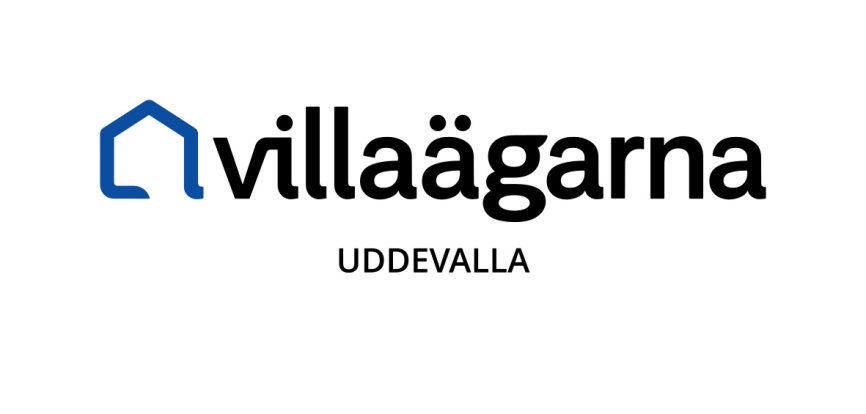 Verksamhetsberättelse 2023Villaägarna i Uddevalla Organisationsnummer 802417-3810Beslutad av styrelsen 2024-02-27Behandlad på årsmötet Villaägarna i Uddevalla.Villaägarna i Uddevalla är en politiskt och religiöst obunden förening ansluten till Villaägarnas Riksförbund. Föreningen hade 939 medlemmar 2023-12-31. Medlemsantalet för Villaägarna i hela landet var vid årsskiftet 230 296 medlemmar. Effekterna av pandemin har även detta år påverkat vår verksamhet. Många är rädda för att komma till större sammankomster. StyrelsenStyrelsen har efter årsmötet 2023 bestått av: ordförande Kaj Ståleby, kassör Kicki Halldin och övriga ledamöter Cornelia Friman, Stefan Mellgren samt Tomas Andersson. Under året har styrelsen haft fyra protokollförda styrelsemöten.Verksamhet under 2023 VisionAlla ska kunna förverkliga sina småhusdrömmar.MissionGenom påverkan, rådgivning och förmåner skapar vi bättre villkor för villaägandet.VerksamhetsidéVillaägarna Uddevalla är en förening ansluten till Villaägarnas Riksförbund.Genom att samla alla villaägare i kommunen i en stark och partipolitiskt obunden organisation som driver medlemmarnas intressen som villaägare, uppnår vi bättre villkor för villaägandet. Föreningen kan påverka alla väsentliga plan- och byggärenden, taxefrågor och andra frågor som har betydelse för villaägarna.RådgivningVi har i flera fall rekommenderat medlemmar att utnyttja rådgivningen.MedlemsförmånerFöreningen är aktiv i kontakterna med samarbetsföretag verksamma inom Uddevalla oavsett om förmånen erbjuds centralt, regionalt eller lokalt. Medlemsservice och medlemsvård   I planen fanns att föreningen skulle öka den upplevda medlemsnyttan. Detta har skett genom de aktiviteter, som genomförts i samarbete med Studieförbundet Vuxenskolan.Vid årsmötet informerade Cecilia Segerstedt om bygglovsfrågor vidare genomfördes en aktivitet ”Greendrinks” hos café Råg, vilket var mycket uppskattat.Medlemsvärvning
Medlemsvärvning sker kontinuerligt genom Villaägarnas Riksförbund. De som värvas centralt blir nu inte automatiskt nya medlemmar i ortens lokalförening. Detta gör att lokalföreningarna får svårare att fylla på med nya medlemmar. Åtgärder pågår för att finna nya vägar med detta.  Kommunikation
 Föreningen har spridit kunskap om Villaägarna genom följande kanaler Utskick per post till alla medlemmar, vilket har skett vid ett tillfälle. Hemsidan Mejl till medlemmarna Face Book med egen sida och med många inlägg, information om aktiviter.För löpande information och anmälan till våra aktiviteter hänvisar vi till vår hemsida www.villaagarna.se/Uddevalla.Uddevalla 
Kaj Ståleby                         Kicki Halldin		Stefan Mellgrenordf		 kassör			ledamotCornelia Friman	Tomas Andersson  Ledamot		ledamot			 